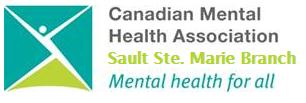 Client Complaint Form OutlineCanadian Mental Health AssociationSault Ste. Marie / Algoma Branch* Please Print *My Name: _____________________________________________________Address: _______________________________________________________Telephone Number: Home:  __________ Cell:  __________ Other: __________Permission to leave a message:  Yes    No Email: ____________________Which Program does your Complaint Involve? ____________________Who does the Complaint Involve? ____________________Details & Description of the Complaint: include any details associated with the complaint. Be sure to answer the following questions in the body of your complaint description:Date and Time of the Incident What happenedWhen did this happenWho was involvedWas there any witnessesWhere did it happenHow did it happenWho was supervisingWho was notifiedAny immediate action that was takenAny other comments __________________________________________________________________________________________________________________________________________________________________________________________________________________________________________________________________________________________________________________________________________________________________________________________________________________________________________________________________________________________________________________________________________________________________________________________________________________________________________________________________________________________________________________________________________________________________________________________________________________________________________________________________________________________________________________________________________________________________________________________________________________________________________________________________________________________________________________________________________________________________________________________________________________________________________________________________________________________________________________________________________________________________________________________________________________________________________COMPLETED FORM TO BE GIVEN TO THE APPOPRIATE PERSON IMMEDIATLEY FOR EFFICIENT CONFLICT RESOLUTION Signature: ____________________                       Date: ____________________